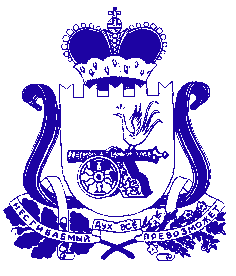 АДМИНИСТРАЦИЯ МУНИЦИПАЛЬНОГО ОБРАЗОВАНИЯ «КРАСНИНСКИЙ РАЙОН»  СМОЛЕНСКОЙ ОБЛАСТИП О С Т А Н О В Л Е Н И Еот 18.01.2021 № 07Об утверждении Программы профилактики нарушений в рамках осуществления муниципальногоконтроля на 2021 годВ целях предупреждения нарушения юридическими лицами и индивидуальными предпринимателями обязательных требований, устранения причин, факторов и условий, способствующих нарушениям обязательных требований, руководствуясь статьей 8.2. Федерального закона от 26.12.2008 № 294-ФЗ «О защите прав юридических лиц и индивидуальных предпринимателей при осуществлении государственного контроля (надзора) и муниципального контроля», Федеральным законом от 06.10.2003 № 131-ФЗ «Об общих принципах организации местного самоуправления в Российской Федерации», постановлением Правительства Российской Федерации от 26.12.2018 №1680 «Об утверждении общих требований к организации и осуществлению органами государственного контроля (надзора), органами муниципального контроля мероприятий по профилактике нарушений обязательных требований, требований установленных муниципальными правовыми актами» Администрация муниципального образования «Краснинский район» Смоленской областипостановляет:1. Утвердить программу профилактики нарушений в рамках осуществления муниципального контроля на 2021 год.2. Настоящее постановление вступает в силу после его обнародования в информационно-телекоммуникационной сети «Интернет».3. Контроль над исполнением настоящего постановления оставляю за собой.Глава муниципального образования  «Краснинский район»Смоленской области                                                                              С.В.Архипенков  УТВЕРЖДЕНАпостановлением Администрациимуниципального образования«Краснинский район» Смоленской области от 18.01.2021 № 07Программапрофилактики нарушений обязательных требований земельного законодательства в рамках осуществления муниципального земельного контроля на территории муниципального образования «Краснинский район» Смоленской области1. Общие положения1.1. Настоящая программа разработана в целях организации проведения органом муниципального земельного контроля профилактики нарушений требований, установленных федеральными законами и иными нормативными правовыми актами Российской Федерации.1.2. Целями настоящей программы являются:- предупреждение нарушений юридическими лицами, индивидуальными предпринимателями, гражданами (далее – подконтрольными субъектами) обязательных требований, включая устранение причин, факторов и условий, способствующих возможному нарушению обязательных требований;- создание мотивации к добросовестному поведению подконтрольных субъектов;- снижение уровня ущерба охраняемым законом ценностям.1.3. Задачами программы являются:- укрепление системы профилактики нарушений обязательных требований;- выявление причин, факторов и условий, способствующих нарушениям обязательных требований, разработка мероприятий, направленных на их устранение;- повышение правосознания и правовой культуры органов местного самоуправления, юридических лиц, индивидуальных предпринимателей и граждан.1.4. Срок реализации программы: 2021 год.2. Текущее состояние подконтрольной сферы2.1. Муниципальный земельный контроль.Объектами профилактических мероприятий при осуществлении муниципального земельного контроля являются юридические лица, индивидуальные предприниматели, граждане, органы государственной власти и органы местного самоуправления, использующие земельные участки.В 2020 году муниципальный земельный контроль осуществлялся одним специалистом отдела экономики, комплексного развития и муниципального имущества Администрации муниципального образования «Краснинский район» Смоленской области, который также выполнял и другие функциональные обязанности, возложенные на него, с привлечением других специалистов отдела экономики, комплексного развития и муниципального имущества Администрации муниципального образования «Краснинский район» Смоленской области. Было проведено 36 проверок. В результате проведенных проверочных мероприятий выявлено 36 нарушений законодательства Российской Федерации. 2.2. Ответственным лицом за реализацию настоящей программы является заместитель Главы муниципального образования «Краснинский район» Смоленской области – Администрации муниципального образования «Сафоновский район» Смоленской области (А.В.Герасимов).Настоящая программа размещена на официальном сайте Администрации муниципального образования «Краснинский район» Смоленской области в информационно-телекоммуникационной сети «Интернет» (http://krasniy.admin-smolensk.ru/) в разделе «Муниципальный контроль» (подраздел «Муниципальный земельный контроль»).3. Текущий уровень профилактических мероприятий3.1. В рамках профилактики предупреждения нарушений, установленных федеральными законами и иными нормативными правовыми актами Российской Федерации, органы муниципального земельного контроля предоставляют консультацию заинтересованным  лицам, в том числе по вопросам муниципального земельного контроля, прием жалоб и претензий.На официальном сайте Администрации муниципального образования «Краснинский район» Смоленской области в информационно-телекоммуникационной сети «Интернет» размещены разъяснения действующего земельного законодательства с целью недопущения нарушений земельного законодательства Российской Федерации.4. План-график профилактических мероприятий№НаименованиемероприятияОтветственный исполнительСрок исполнения1Информирование подконтрольных субъектов (юридических лиц и индивидуальных предпринимателей) о планируемых и проведенных проверках путем размещения информации в ФГИС Единый реестр проверокАдминистрация муниципального образования «Краснинский район» Смоленской области (отдел экономики, комплексного развития и муниципального имущества)Постоянно2Информирование подконтрольных субъектов (юридических лиц и индивидуальных предпринимателей) о планируемых и проведенных проверках путем размещения ежегодного плана проверок на официальном сайте Администрации муниципального образования «Сафоновский район» Смоленской области в информационно-телекоммуникационной сети «Интернет»Администрация муниципального образования «Краснинский район» Смоленской области (отдел экономики, комплексного развития и муниципального имущества)Постоянно3Поддержание в актуальном состоянии размещенных на официальном сайте Администрации муниципального образования «Сафоновский район» Смоленской области в информационно-телекоммуникационной сети «Интернет» текстов разъясненийдействующего земельного законодательствас целью недопущения нарушений подконтрольными субъектамиАдминистрация муниципального образования «Краснинский район» Смоленской области (отдел экономики, комплексного развития и муниципального имущества)Постоянно4Проведение обобщения и анализа органом муниципального земельного контроляправоприменительной практики при осуществлении муниципального земельного контроля и его опубликование на сайте Администрации муниципального образования «Сафоновский район» Смоленской области в информационно-телекоммуникационной сети «Интернет»Администрация муниципального образования «Краснинский район» Смоленской области (отдел экономики, комплексного развития и муниципального имущества)Не реже 1 раза в год5Разъяснение при проведении проверочных мероприятий подконтрольным субъектам обязательных требований, а также порядка проведения контрольного мероприятия, прав и обязанностей подконтрольного субъекта и должностных лиц, осуществляющих муниципальный земельный контрольАдминистрация муниципального образования «Краснинский район» Смоленской области (отдел экономики, комплексного развития и муниципального имущества)Постоянно6Консультирование подконтрольных субъектов по вопросам соблюдения требований земельного законодательстваАдминистрация муниципального образования «Краснинский район» Смоленской области (отдел экономики, комплексного развития и муниципального имущества)Постоянно